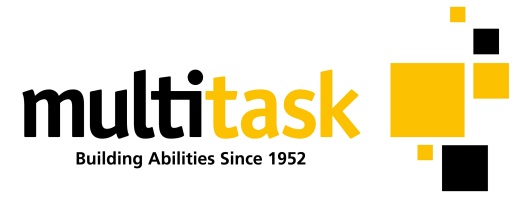 Position DescriptionPosition title:	      Administration Assistant: Corporate ServicesResponsible to:     Human Resources Coordinator or nomineeVariation to Conditions of EmploymentThese conditions of employment, your duties and your location may be varied by Multitask during the term of your employment. The terms and conditions in this Position Description are to be read in conjunction with the general terms and conditions of employment which form part of your letter of offer.AgreementI hereby accept and agree to the duties in this Position Description. I understand that this Position Description is to be read in conjunction with the general terms and conditions of employment and I agree to abide by the terms and conditions stipulated therein.Name:				 Signature: 				   Date: 		(Please Print)Our VisionTo be a strong community business expanding opportunities for all.Our MissionTo provide opportunities for growth, development, support & security for people with disabilities and their communities.Our ValuesProfessionalism and Continuous ImprovementLearning and DevelopmentQuality and DedicationAccountability and TransparencyUnderstanding and CompassionCreativity and InnovationCommunity Participation and TeamworkPosition Purpose This role provides administration support to a variety of areas in the organisation including Reception, Marketing, Children’s Services, Finance, Human Resources and the CEO.  This role will also provide additional support to other Services as required. Inherent requirements and responsibilitiesInherent requirements and responsibilitiesPerformance Measures(what to do)Key Performance Indicators(how it may be demonstrated)ReceptionReceptionAttend to front counter enquiries in an efficient and polite manner and promote a professional and friendly image as the front-line person for Multitask.All visitors are made comfortable and announced with any delay of over 5 minutes notified to them. ReceptionReceptionMaintain security of the building in regard to access to Reception and Visitors signing in.All visitors have signed in and out of the visitors book. ReceptionReceptionAnswer and manage switchboard calls in an efficient and polite manner. Feedback indicates that all calls are greeted and communicated to with politeness and a helpful attitude at all times. ReceptionReceptionAnswer and manage switchboard calls in an efficient and polite manner. All calls are answered within 10 seconds and transferred to the correct person.ReceptionReceptionAnswer and manage switchboard calls in an efficient and polite manner. Accurate detailed messages are taken when extensions are busy and passed via e-mail to the correct person.ReceptionReceptionProcess customer enquiries and orders for Business Services. Enquiries are passed on to the appropriate person with detailed accurate information.ReceptionReceptionManage the daily collection, processing and registering of all faxes and mail in a timely manner.Mail is sent out on time and accurate records are available.ReceptionReceptionEnsure reception is always tidy and adequately maintained.Reception and meeting rooms are clean and tidy at all times. OfficeMaintenanceOfficeMaintenanceManage the corporate stationery supplies and domestic supplies by reviewing stock levels and ordering supplies when required.The stationery requirements of the business are met at all times. OfficeMaintenanceOfficeMaintenanceEnsure the photocopier paper trays re filled each morning.Stocks and levels of office equipment are maintained at an appropriate level.OfficeMaintenanceOfficeMaintenanceManage the refreshments, i.e. milk, coffee, tea, sugar, biscuits supplies in the kitchens.Stocks of refreshments are always available.OfficeMaintenanceOfficeMaintenanceMaintain the key register and distribute keys to staff when requested.Keys are easily located and records of issue are up to date.OfficeMaintenanceOfficeMaintenancePrepare board room for meetings as required.The board room is ready and equipped for meetings.Administration: GeneralAdministration: GeneralProvide general administrative assistance including typing of minutes, proof reading, photocopying, updating documentation and collating documentation as requested.Feedback from staff indicates that administrative assistance is willingly provided.Administration: GeneralAdministration: GeneralProvide general administrative assistance including typing of minutes, proof reading, photocopying, updating documentation and collating documentation as requested.Any administrative issues are followed up and resolved in a timely manner.Administration: GeneralAdministration: GeneralOrganise meetings, venue bookings, book flights, accommodation and catering as requiredFeedback from staff indicates that bookings are made accurately and in a timely mannerAdministration: GeneralAdministration: GeneralAttend to filing requirements in a timely manner.Filing is well organised and up to date. Administration: GeneralAdministration: GeneralInput data supplied by Coordinators to Moodle or similar e learning platforms to create online training programs.Online training programs are created as requested.Administration: GeneralAdministration: GeneralProvide administrative support to Rosters, if necessary.Support is provided to Rosters as necessary.Administration: MarketingAdministration: MarketingGather articles and proof read, collate and design promotional material as required Production of promotional material as required.Administration: MarketingAdministration: MarketingUpdate Facebook page with relevant postsThe Facebook page is maintained and currentAdministration: MarketingAdministration: MarketingMaintain the organisational website with news articles and newslettersWebsite is maintained with current information and news.Administration: CEOAdministration: CEOResearch and production of information.Information requested by the CEO is sourced and produced within established timelines.Administration: CEOAdministration: CEOPresent documents, briefing papers, reports as requested.  Documentation is presented to a professional level. Children’s Services back up supportChildren’s Services back up supportPut together FDC newsletter using information provided by Children’s Services. The newsletter is collated and issued when all articles have been received. Children’s Services back up supportChildren’s Services back up supportPut together LDC newsletter using information provided by Children’s services. The LDC newsletter is collated and issued when all articles have been received. Children’s Services back up supportChildren’s Services back up supportOrganise couriers for FDC Coordinators.Couriers are organized in a timely manner.Children’s Services back up supportChildren’s Services back up supportOrganise mailing of bulky items.Mail items are posted in a timely manner. Finance back up supportFinance back up supportProvide back up support to Finance when required for Payroll, Accounts Payable & Accounts Receivable, data entry & reconciliations.Payroll, Accounts Payable and Receivable are processed and followed up within an established timeline.Human Resources back up supportSupport the Human Resources Coordinator to coordinate information sessions, practical assessments and interviews. Support the Human Resources Coordinator to coordinate information sessions, practical assessments and interviews. Potential candidates are contacted in a timely manner. Human Resources back up supportUpdate recruitment information in regard to induction sessions, orientation books, online information etc.Update recruitment information in regard to induction sessions, orientation books, online information etc.Recruitment information is current and relevant to the positions advertised.Human Resources back up supportAssist in the scheduling of the induction process.Assist in the scheduling of the induction process.The induction and orientation process runs smoothly and feedback is positive.Human Resources back up supportProvide support with HR administration.Provide support with HR administration.Administrative support is provided.Other ResponsibilitiesOther ResponsibilitiesMaintain confidentiality in respect to all relevant or appropriate matters.Confidentiality is maintained.Other ResponsibilitiesOther ResponsibilitiesMaintain and enhance efficient and effective working relationships within the team and staff members in other teams.There is positive feedback regarding interactions with staff, participants and stakeholders.Other ResponsibilitiesOther ResponsibilitiesLog enquiries, requests and complaints in accordance with policies, guidelines and instructions.All enquiries etc are handled and followed up according to policies and guidelines.Other ResponsibilitiesOther ResponsibilitiesProvide a point of contact for Business Services in dealing with customer and product enquiries.Feedback from Business Services staff indicates that messages are passed on clearly and accurately.Continuous improvementContinuous improvementUse initiative.There is active participation in the supervision and annual appraisal process.Continuous improvementContinuous improvementTake opportunities to increase skills.Relevant meetings, training activities etc are attended and there is active participation. Continuous improvementContinuous improvementTake a positive attitude to change.Changes are supported.Sustainable environmental practice is supported.Feedback is accepted in an open and receptive manner.Be compliant with Work Health and Safety and be responsible for ensuring standards are maintained.Be compliant with Work Health and Safety and be responsible for ensuring standards are maintained.Demonstrate knowledge and understanding of WHS requirementsDocumentation is produced in a timely manner, e.g. incident report forms, hazard notification form.Be compliant with Work Health and Safety and be responsible for ensuring standards are maintained.Be compliant with Work Health and Safety and be responsible for ensuring standards are maintained.Take all reasonable action to protect Multitask assets from damage and or loss.Compliance policy, procedures and safe working practices are adhered to.Be compliant with Multitask policies and procedures as amended from time to time.Be compliant with Multitask policies and procedures as amended from time to time.Demonstrate knowledge and understanding of policies and procedures.Policies and procedures are adhered to at all times.Comply with Equal Opportunity and relevant legislation and support diversity.Comply with Equal Opportunity and relevant legislation and support diversity.Support a work environment that is free from discrimination, harassment, bullying and refrain from engagement in any activities that may be offensive, humiliating, uncomfortable for; or derogatory towards; other staff or the community. Model appropriate standards of professional conduct at all times.Interactions with participants and colleagues are undertaken in a sensitive manner. There is positive feedback from others regarding your interactions.Cultural and linguistic diversity is taken into consideration.Other duties related to the role as requested by the HR Coordinator or NomineeOther duties related to the role as requested by the HR Coordinator or NomineeOther duties related to the role as requested by the HR Coordinator or NomineeOther duties related to the role as requested by the HR Coordinator or NomineeEssential CriteriaQualificationsCertificate IV in Business Administration or equivalent qualification.Current clean driving licence.Professional skills and experienceSubstantial experience in an administration role with knowledge of reception, rosters and finance.Ability to use the Microsoft Suite at an intermediate level with professional typing skills (min:45wpm) Experience with desktop publishing and e-learning platformsAbility to update social media and organisational websitesCommitment to the Disability and Children’s Services Standards and WHS Act and Standards. Interpersonal skills and experienceStrong communication skills and demonstrated flexibility.Demonstrated ability to problem solve and use initiative.Ability to manage time, set priorities and organise work activities.